Town Administrator ReportApril 21, 2020OLD BUSINESSConservation Agent:  Will advertise next weekPrepared the data sheet addressing dispatch issues Have requested standard contracts from McNamara Hauling and Action Ambulance for July 1 implementation.Fire Chief:  Out of state candidates have withdrawn.  Resume review session on May 4?Various municipal boards and committees are meeting via video conferencing:  Advisory Committee; Parks and Recreation; Department Heads and Staff; Emergency Management; Library Board and Book Club.Regional Selectmen and Town Administrators met via Zoom on April 15. Hampden hosted. Responses to COVID-19 was the main focus of discussionNEW BUSINESS TIP project at Allen, East Longmeadow Road, Somers Road & Wilbraham Road: Would like to schedule a presentation to the BoS on May 4For the benefit of residents, a posting of Town government services that continue during the emergency has been posted on the website. Town Meeting and Town election dates have been changed. UPCOMINGApril 22 – Department Heads and Staff Meeting over video conferencingApril 23-   Emergency Management CommitteeApril 27 – Board of Selectmen MeetingsJune 15 – Annual Town MeetingJune 22 – Town Election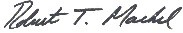 Robert T. Markel, PhDInterim Town AdministratorTown of Hampden